УКАЗГЛАВЫ ЧУВАШСКОЙ РЕСПУБЛИКИО СОВЕТЕ ПО РАЗВИТИЮ ДОБРОВОЛЬЧЕСТВА (ВОЛОНТЕРСТВА)ПРИ ГЛАВЕ ЧУВАШСКОЙ РЕСПУБЛИКИВ целях организации взаимодействия органов государственной власти Чувашской Республики, территориальных органов федеральных органов исполнительной власти, органов местного самоуправления, общественных объединений и иных организаций по вопросам развития добровольчества (волонтерства) в Чувашской Республике постановляю:1. Образовать Совет по развитию добровольчества (волонтерства) при Главе Чувашской Республики.2. Утвердить прилагаемое Положение о Совете по развитию добровольчества (волонтерства) при Главе Чувашской Республики.3. Настоящий Указ вступает в силу через десять дней после дня его официального опубликования.ГлаваЧувашской РеспубликиМ.ИГНАТЬЕВг. Чебоксары21 марта 2018 годаN 30УтвержденоУказом ГлавыЧувашской Республикиот 21.03.2018 N 30ПОЛОЖЕНИЕО СОВЕТЕ ПО РАЗВИТИЮ ДОБРОВОЛЬЧЕСТВА (ВОЛОНТЕРСТВА)ПРИ ГЛАВЕ ЧУВАШСКОЙ РЕСПУБЛИКИI. Общие положения1.1. Совет по развитию добровольчества (волонтерства) при Главе Чувашской Республики (далее - Совет) является совещательным и консультативным органом, образованным для обеспечения взаимодействия органов государственной власти Чувашской Республики, территориальных органов федеральных органов исполнительной власти, органов местного самоуправления, общественных объединений, социально ориентированных некоммерческих организаций и иных организаций (далее - заинтересованные стороны) по вопросам развития добровольчества (волонтерства) в Чувашской Республике.(в ред. Указа Главы ЧР от 17.07.2019 N 99)1.2. Совет в своей деятельности руководствуется Конституцией Российской Федерации, федеральными конституционными законами, федеральными законами, указами и распоряжениями Президента Российской Федерации, постановлениями и распоряжениями Правительства Российской Федерации, иными нормативными правовыми актами Российской Федерации, Конституцией Чувашской Республики, законами Чувашской Республики, указами и распоряжениями Главы Чувашской Республики, постановлениями и распоряжениями Кабинета Министров Чувашской Республики, иными нормативными правовыми актами Чувашской Республики, а также настоящим Положением.II. Основные задачи СоветаОсновными задачами Совета являются:обеспечение взаимодействия заинтересованных сторон по вопросам развития добровольчества (волонтерства) в Чувашской Республике;формирование комплекса мер по развитию добровольчества (волонтерства) в Чувашской Республике;подготовка предложений по совершенствованию правового регулирования отношений в области добровольчества (волонтерства);определение приоритетных направлений развития добровольчества (волонтерства) в Чувашской Республике.III. Функции СоветаСовет в соответствии с возложенными на него задачами осуществляет следующие функции:рассматривает вопросы формирования и реализации государственной политики в сфере добровольчества (волонтерства);вырабатывает необходимые правовые, организационные решения, обеспечивающие развитие добровольчества (волонтерства) в Чувашской Республике;разрабатывает и вносит в органы государственной власти Чувашской Республики предложения по реализации нормативных правовых актов Чувашской Республики, направленных на развитие добровольчества (волонтерства);изучает общественное мнение по вопросам развития добровольчества (волонтерства) в Чувашской Республике;осуществляет взаимодействие со средствами массовой информации по вопросам развития добровольчества (волонтерства) в Чувашской Республике.IV. Права СоветаДля осуществления функций и решения возложенных задач Совет имеет право:запрашивать в установленном порядке у заинтересованных сторон необходимые материалы и информацию по вопросам, отнесенным к компетенции Совета;заслушивать на своих заседаниях представителей заинтересованных сторон и принимать решения по вопросам, отнесенным к компетенции Совета;привлекать в установленном порядке к работе Совета представителей заинтересованных сторон;создавать в установленном порядке рабочие группы по отдельным направлениям деятельности Совета.V. Организация деятельности Совета5.1. Состав Совета утверждается распоряжением Главы Чувашской Республики.В состав Совета входят председатель Совета, его заместитель, секретарь Совета и члены Совета, которые принимают участие в его работе на общественных началах.5.2. Заседания Совета проводит председатель Совета либо по поручению председателя Совета его заместитель.5.3. Председатель Совета:руководит деятельностью Совета;распределяет обязанности между членами Совета и дает им отдельные поручения;организовывает контроль за выполнением решений Совета.5.4. Секретарь Совета:формирует повестку дня заседаний Совета;рассматривает вопросы, связанные с реализацией решений Совета;осуществляет иные полномочия по обеспечению деятельности Совета.5.5. Заседания Совета проводятся не реже одного раза в полугодие. В случае необходимости могут проводиться внеочередные заседания Совета.5.6. Заседание Совета правомочно, если на нем присутствуют не менее половины членов Совета.5.7. Решения Совета принимаются большинством голосов от общего числа членов Совета, присутствующих на его заседании. В случае равенства голосов решающим является голос председательствующего на заседании Совета.5.8. Решения Совета оформляются протоколом, который подписывается в течение трех дней со дня проведения заседания Совета председательствующим на заседании Совета.(в ред. Указа Главы ЧР от 09.06.2023 N 71)5.9. Для реализации решений Совета могут издаваться указы и распоряжения Главы Чувашской Республики, даваться поручения Главы Чувашской Республики.5.10. Решения Совета подлежат размещению на официальном сайте Главы Чувашской Республики на Портале органов власти Чувашской Республики в информационно-телекоммуникационной сети "Интернет".5.11. Обеспечение деятельности Совета, подготовку материалов к заседаниям Совета и контроль за исполнением принятых им решений осуществляет Управление Главы Чувашской Республики по молодежной политике.(п. 5.11 в ред. Указа Главы ЧР от 09.06.2023 N 71)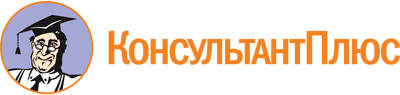 Указ Главы ЧР от 21.03.2018 N 30
(ред. от 09.06.2023)
"О Совете по развитию добровольчества (волонтерства) при Главе Чувашской Республики"
(вместе с "Положением...")Документ предоставлен КонсультантПлюс

www.consultant.ru

Дата сохранения: 05.11.2023
 21 марта 2018 годаN 30Список изменяющих документов(в ред. Указов Главы ЧР от 17.07.2019 N 99, от 09.06.2023 N 71)Список изменяющих документов(в ред. Указов Главы ЧР от 17.07.2019 N 99, от 09.06.2023 N 71)